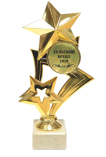 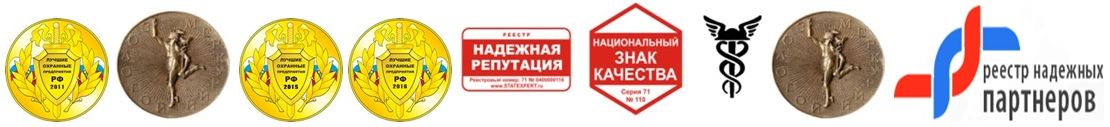 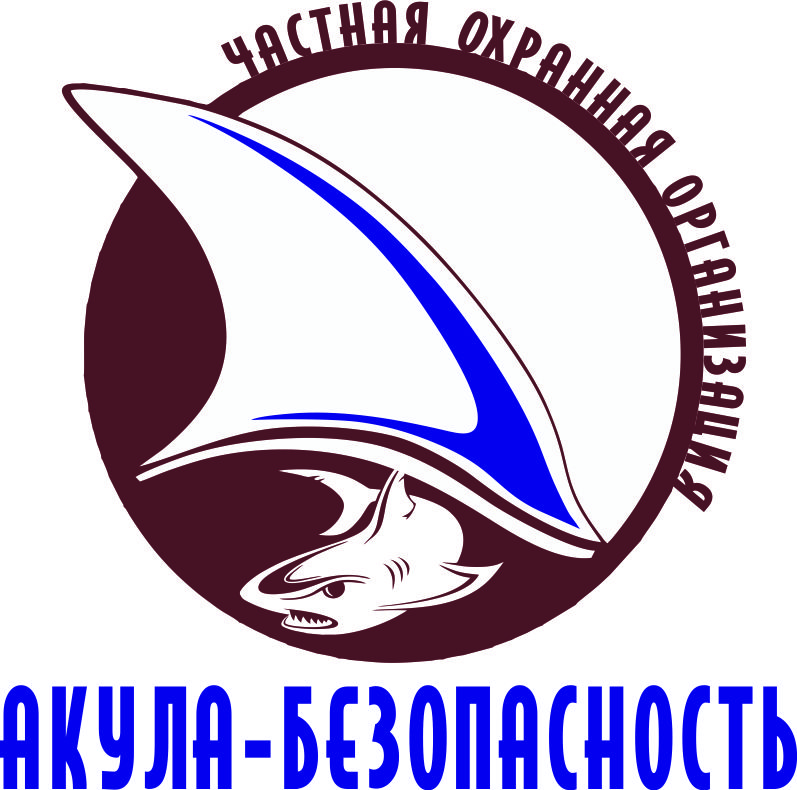 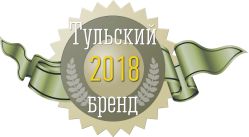 ОБЩЕСТВО С ОГРАНИЧЕННОЙ ОТВЕТСТВЕННОСТЬЮ       ЧАСТНАЯ ОХРАННАЯ ОРГАНИЗАЦИЯ     «АКУЛА-БЕЗОПАСНОСТЬ»300013, Российская Федерация,г. Тула, ул. Тульская, д. 10/10-12, оф. 009Тел. +7(4872) 24-68-03Е-mail: ab@barsco.ru,  info@barsco.ruСайт компании: www.bars-security.ru  Р/с 40702810701250002889 в Филиале ПАО Банк ВТБ в г. Воронеже к/с 30101810100000000835 БИК 042007835 ИНН 71077532184 КПП 710601001 ОГРН 1117154027396Лицензия № 336 на осуществление негосударственной (частной) охранной деятельности, выдана 11 ноября 2011 г. УФСВНГ России по Тульской области, срок действия до 11 ноября 2021 г.План мероприятий по профилактике коррупционных правонарушений на 2022-2024 годы.ДОПОЛНЕНИЯ к плану мероприятий по профилактике коррупционных правонарушений на 2022-2024 годы.Генеральный директор                                                                  Д.В. ФинкинМ.П.№ Наименование мероприятияСрок исполненияИсполнители1.Определение лиц, ответственных за работу по профилактике коррупционных и иных правонарушений.10.01.2022Генеральный директор2.Разработка, корректировка и принятие правовых актов, регламентирующих вопросы предупреждения и противодействия коррупции.10.01.2022Генеральный директор3.Ознакомление с принятым Кодексом этики и служебного поведения работников ООО ЧОО «АКУЛА-БЕЗОПАСНОСТЬ».принимаемых вновь - в день трудоустройстваСпециалист по кадрам4.Введение антикоррупционных положений в трудовые договоры и должностные инструкции работников ООО ЧОО «АКУЛА-БЕЗОПАСНОСТЬ».постоянноСпециалист по кадрам5.Выявление случаев возникновения конфликта интересов, одной из сторон которого являются работники ООО ЧОО «АКУЛА-БЕЗОПАСНОСТЬ», и принятие предусмотренных законодательством Российской Федерации мер по предотвращению и урегулированию конфликта интересов.постоянноЗаместитель генерального директора по работе с персоналом6.Проведение контрольных мероприятий, направленных на выявление коррупционных правонарушений работникамиООО ЧОО «АКУЛА-БЕЗОПАСНОСТЬ».ежеквартальноЗаместитель генерального директора по работе с персоналом7.Осуществление контроля за процедурой информирования работниками работодателя о случаях склонения их к совершению коррупционных нарушений и порядка рассмотрения таких случаев.постоянноЗаместитель генерального директора по работе с персоналом8.Проведение обучающих мероприятий по вопросам профилактики и противодействия коррупции.постоянноЗаместитель генерального директора по работе с персоналом9.Организация индивидуального консультирования работников ООО ЧОО «АКУЛА-БЕЗОПАСНОСТЬ» по вопросам противодействия коррупции.постоянноЗаместитель генерального директора  по охране труда, ГО и ЧС и мобилизационной подготовке10.Разработка методических рекомендаций, памяток и иных информационных материалов по вопросам противодействия коррупции.по необходимостиГенеральный директор11.Участие в обучающих мероприятиях по вопросам профилактики и противодействия коррупции, проводимых органом местного самоуправления Тульской области.постоянно при проведенииГенеральный директор12.Ознакомление работников под роспись с нормативными документами, регламентирующими вопросы предупреждения и противодействия коррупции.ПостоянноСпециалист по кадрам 13.Обеспечение взаимодействия с правоохранительными органами.по необходимостиЗаместитель генерального директора  по охране труда, ГО и ЧС и мобилизационной подготовке 14.Подготовка отчетов о проводимой работе в сфере противодействия коррупции.постоянноЗаместитель генерального директора  по охране труда, ГО и ЧС и мобилизационной подготовке № Наименование мероприятияСрок исполненияИсполнители1.Разработка и принятие антикоррупционной политики организации.10.01.2022Заместитель  генерального директора по охране труда, ГО и ЧС и мобилизационной подготовке2.Ознакомление с установленными правилами, регламентирующих вопросы обмена деловыми подарками и знаками делового гостеприимства.постоянноСпециалист по кадрам3.Размещение локальных, нормативных актов, регламентирующие вопросы предупреждения и противодействия коррупции организации на сайте.до 10.01.2022Секретарь-машинист4.Введение процедур защиты работников, сообщивших о коррупционных правонарушениях в деятельности организации.постоянноЗаместитель генерального директора по работе с персоналом